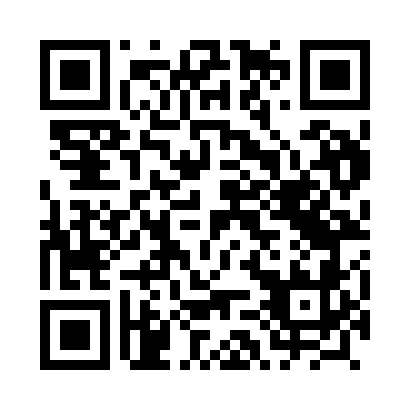 Prayer times for Rumianka, PolandWed 1 May 2024 - Fri 31 May 2024High Latitude Method: Angle Based RulePrayer Calculation Method: Muslim World LeagueAsar Calculation Method: HanafiPrayer times provided by https://www.salahtimes.comDateDayFajrSunriseDhuhrAsrMaghribIsha1Wed2:335:0712:345:428:0310:252Thu2:295:0512:345:438:0410:283Fri2:265:0312:345:448:0610:324Sat2:225:0112:345:458:0810:355Sun2:204:5912:345:468:0910:386Mon2:204:5812:345:478:1110:407Tue2:194:5612:345:488:1310:418Wed2:184:5412:345:498:1410:429Thu2:174:5212:345:508:1610:4210Fri2:174:5112:345:518:1810:4311Sat2:164:4912:345:528:1910:4412Sun2:154:4712:345:538:2110:4413Mon2:154:4612:345:548:2210:4514Tue2:144:4412:345:558:2410:4615Wed2:144:4312:345:568:2510:4616Thu2:134:4112:345:578:2710:4717Fri2:124:4012:345:578:2810:4818Sat2:124:3812:345:588:3010:4819Sun2:114:3712:345:598:3110:4920Mon2:114:3612:346:008:3310:5021Tue2:104:3412:346:018:3410:5022Wed2:104:3312:346:028:3610:5123Thu2:094:3212:346:028:3710:5224Fri2:094:3112:346:038:3810:5225Sat2:094:3012:346:048:4010:5326Sun2:084:2812:346:058:4110:5327Mon2:084:2712:356:068:4210:5428Tue2:084:2612:356:068:4310:5529Wed2:074:2512:356:078:4510:5530Thu2:074:2512:356:088:4610:5631Fri2:074:2412:356:088:4710:56